     КАРАР                                                                           ПОСТАНОВЛЕНИЕ « 06 »июль  2021 й.                   № 17                  « 06 » июля 2021 г. Об утверждении  перечня муниципального имущества, свободного от прав третьих лиц (за исключением права хозяйственного ведения, права оперативного управления, а также имущественных прав субъектов малого и среднего предпринимательства), предназначенного для предоставления во владение и (или) пользование субъектам малого и среднего предпринимательства, физическим лицам, не являющимися индивидуальными предпринимателями, применяющих специальный налоговый режим «Налог на профессиональный доход» и организациям, образующим инфраструктуру поддержки субъектов малого и среднего предпринимательства.          Руководствуясь Федеральным законом от 06.10.2003 N 131-ФЗ "Об общих принципах организации местного самоуправления в Российской Федерации", статьей 18 Федерального закона от 24.07.2007 № 209-ФЗ «О развитии малого и среднего предпринимательства в Российской Федерации», Уставом  сельского поселения Нижнеаврюзовский  сельсовет муниципального района Альшеевский район Республики Башкортостан,п о с т а н о в л я ю:Утвердить Перечень муниципального имущества, свободного от прав третьих лиц (за исключением права хозяйственного ведения, права оперативного управления, а также имущественных прав субъектов малого и среднего предпринимательства), предназначенного для предоставления во владение и (или) пользование субъектам малого и среднего предпринимательства, физическим лицам, не являющимися индивидуальными предпринимателями, применяющих специальный налоговый режим «Налог на профессиональный доход» и организациям, образующим инфраструктуру поддержки субъектов малого и среднего предпринимательства, согласно приложению №1.Признать утратившим силу Постановление №50 от 01.10.2018 года «Об утверждении перечня муниципального имущества, свободного от прав третьих лиц (за исключением имущественных прав субъектов малого и среднего предпринимательства), предназначенного для передачи во владение и (или) в пользование на долгосрочной основе субъектам малого и среднего предпринимательства и организациям, образующим инфраструктуру поддержки субъектов малого и среднего предпринимательства, не подлежащего продаже, на  2018 год»      2. Обнародовать настоящее постановление на  официальном сайте и  информационном стенде сельского поселения.        3. Контроль за исполнением настоящего постановления оставляю за собой.Глава  сельского поселения                                      Р.Р.Файрушин                                                                                                                                                        Приложение № 1 к постановлению главы сельского поселенияНижнеаврюзовский  сельсоветмуниципального района Альшеевский район№ 17 от 06.07.2021	ПЕРЕЧЕНЬмуниципального имущества  сельского поселения Нижнеаврюзовский  сельсовет муниципального района Альшеевский район Республики Башкортостан, свободного от прав третьих лиц (за исключением имущественных прав субъектов малого и среднего предпринимательства), предназначенного для передачи во владение и (или) в пользование на долгосрочной основе субъектам малого и среднего предпринимательства и организациям, образующим инфраструктуру поддержки субъектов малого и среднего предпринимательства, не подлежащего продаже, на  2018 годБАШКОРТОСТАН РЕСПУБЛИКАҺЫ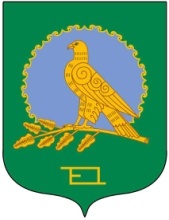 ӘЛШӘЙ РАЙОНЫМУНИЦИПАЛЬ РАЙОНЫНЫҢТУБЭНГЕ ЭУРЕЗ  АУЫЛ СОВЕТЫАУЫЛ БИЛӘМӘҺЕХАКИМИӘТЕ(Башкортостан РеспубликаһыӘлшәй районыТубенге Эурез ауыл советы)АДМИНИСТРАЦИЯСЕЛЬСКОГО ПОСЕЛЕНИЯНИЖНЕАВРЮЗОВСКИЙ СЕЛЬСОВЕТМУНИЦИПАЛЬНОГО РАЙОНААЛЬШЕЕВСКИЙ РАЙОНРЕСПУБЛИКИ БАШКОРТОСТАН(Нижнеаврюзовский сельсоветАльшеевского районаРеспублики Башкортостан)№ п/пБалансодержатель недвижимого имущества, адрес, телефонНаименование объекта недвижимого имуществаМестонахождения объекта недвижимого имуществаПлощадь объекта недвижимого имуществаАрендаторы, наименование и  категории предприятий1.Муниципальная собственность администрации  сельского поселения Нижнеаврюзовский  сельсовет муниципального района Альшеевский район Республики Башкортостан,Адрес: 452102, РБ, Альшеевский район, с.Нижнее Аврюзово, ул.Ленина, 63а,                                тел. 8(34754)3-54-23Сооружение, нежилое-автовесы с навесомРеспублика Башкортостан, Альшеевский район, с.Мечниково48,0 кв.мНе передано2.Муниципальная собственность администрации  сельского поселения Нижнеаврюзовский  сельсовет муниципального района Альшеевский район Республики Башкортостан,Адрес: 452102, РБ, Альшеевский район, с.Нижнее Аврюзово, ул.Ленина, 63а,                                тел. 8(34754)3-54-23Многолетние насажденияРеспублика Башкортостан, Альшеевский район, с.Мечниково121,4  кв.мНе передано3.Муниципальная собственность администрации  сельского поселения Нижнеаврюзовский  сельсовет муниципального района Альшеевский район Республики Башкортостан,Адрес: 452102, РБ, Альшеевский район, с.Нижнее Аврюзово, ул.Ленина, 63а,                                тел. 8(34754)3-54-23Сооружение-асфальт зернотокаРеспублика Башкортостан, Альшеевский район, с.Мечниково6590,0 кв. мНе передано4.Муниципальная собственность администрации  сельского поселения Нижнеаврюзовский  сельсовет муниципального района Альшеевский район Республики Башкортостан,Адрес: 452102, РБ, Альшеевский район, с.Нижнее Аврюзово, ул.Ленина, 63а,                                тел. 8(34754)3-54-23Сооружение-асфальт материального двораРеспублика Башкортостан, Альшеевский район, с.Мечниково5050,0 кв.мНе передано5Муниципальная собственность администрации  сельского поселения Нижнеаврюзовский  сельсовет муниципального района Альшеевский район Республики Башкортостан,Адрес: 452102, РБ, Альшеевский район, с.Нижнее Аврюзово, ул.Ленина, 63а,                                тел. 8(34754)3-54-23Сооружение-Сооружения гидротехнические- прудРеспублика Башкортостан, Альшеевский район, с.Мечниково1292,5 кв.мПередано6Муниципальная собственность администрации  сельского поселения Нижнеаврюзовский  сельсовет муниципального района Альшеевский район Республики Башкортостан,Адрес: 452102, РБ, Альшеевский район, с.Нижнее Аврюзово, ул.Ленина, 63а,                                тел. 8(34754)3-54-23Земельные участки сельскохозяйственного назначения-02:02:000000:3407Республика Башкортостан, Альшеевский район, СП Нижнеаврюзовский сельсовет1236238кв.м.Не передано